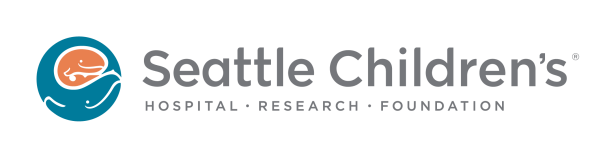 Seattle Children’s PRENATAL Appointment RequestPlease fax to: 206-985-3407. Scheduling phone: 206-987-5629Referral Date: ______________ 			Interpreter needed?  □ No   □ Yes Language ________Patient Name: _________________________	DOB: __________________Due Date_______________________Patient Phone: ______________________________ 	Alternate Phone: _____________________________________Referral reason/ Dx: ________________________________________________________________________________Desired appointment timeframe:  _____________________________________________________________________Name of Referring Provider: _______________________________ 	Practice name: __________________________Referring Provider Phone: _________________________________ 	Fax: ___________________________________Primary OB (if not referring): _______________________________	Practice name: __________________________Primary Provider Phone: _________________________________ 	Fax: ___________________________________MUST INCLUDE THE FOLLOWING WITH YOUR REFERRAL IN ORDER TO PROCESS:Patient demographics + insurance informationUltrasound reportsOB clinic notes + lab resultsMFM consult notes (if applicable)Genetic counseling notes, pedigree, and test results For URO+NEPH: IMAGES MUST BE PUSHED TO “Seattle Children’s Hospital” IN UNIVERSAL VIEWER or UPLOADED TO http://www.seattlechildrens.org/uploadimage IN ORDER FOR OUR PROVIDERS TO BE ABLE TO CONSULTUnsure what your patient needs? Please call the Prenatal Team at Springbrook to discuss:206-987-5629Specialists requested: (please check all that apply) **Seattle is the primary location where a combination of specialists can be seen together.Unsure what your patient needs? Please call the Prenatal Team at Springbrook to discuss:206-987-5629Specialists requested: (please check all that apply) **Seattle is the primary location where a combination of specialists can be seen together.□ Fetal Echo + Pediatric Cardiology□ OB US + Maternal Fetal Medicine□ Genetic Counseling□ Medical Genetics□ Pediatric Neurology/Neurodevelopmental□ Fetal MRI  □ Pediatric General Surgery□ Pediatric Cardiac Surgery□ Pediatric Nephrology□ Pediatric Urology□ Other _____________________________________Cardiology is available in several locations.  Please mark preferred site to schedule if available during desired timeline:          □ Seattle  □ Everett  □ Bellevue  □ Federal Way  □Tacoma  □ Olympia □ Silverdale □ Tri Cities  □ Yakima  □ Wenatchee  □ ValleyCardiology is available in several locations.  Please mark preferred site to schedule if available during desired timeline:          □ Seattle  □ Everett  □ Bellevue  □ Federal Way  □Tacoma  □ Olympia □ Silverdale □ Tri Cities  □ Yakima  □ Wenatchee  □ ValleyCraniofacial (fax 206-985-3121, call 206-987-2208 for scheduling)  Orthopedics (fax 206-985-3121, call 206-987-2109 for scheduling)Craniofacial (fax 206-985-3121, call 206-987-2208 for scheduling)  Orthopedics (fax 206-985-3121, call 206-987-2109 for scheduling)